    Hello.Good morning. My name is Kayla. What’s your name ?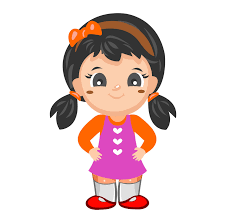           Hello. Good morning. My name is Alex. Nice to meet you.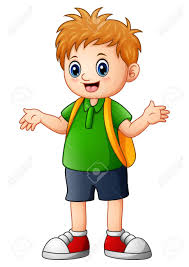 Look at example above and answer the questions.Kayla: Hello………………..My ……………..What’s ……………..?Alex:Hello…………………..My ……………...Nice……………….Match the words with the pictures below.                                                           Good evening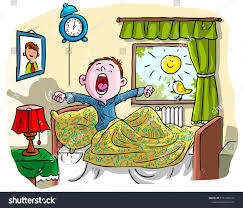                                                        Good afternoon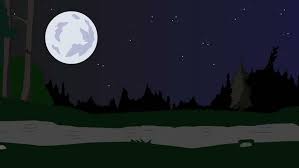                                                        Good evening                                                        Good night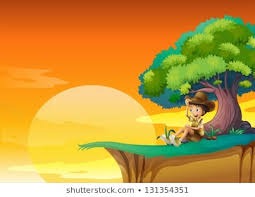 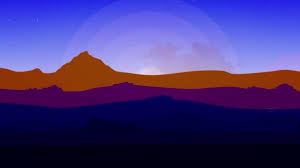 